РЕКОМЕНДАЦИИ ГРАЖДАНАМ: Как выбрать водоем для купанияПри выборе мест отдыха необходимо обратить внимание на благоустройство пляжа: наличие мусоросборников, скамеек, теневых навесов, кабинок для переодевания, графиков уборки, организованного спасательного и медицинского пунктов. Рядом с пляжем должны быть общественные туалеты.Собираясь на пляж, обязательно нужно взять с собой головной убор, питьевую воду, полотенце, зонтик. Загорать лучше под зонтиком в утренние и послеобеденные часы.Нельзя пить воду из водоема, мыть в ней овощи, посуду, полоскать рот.Необходимо избегать употребления алкогольных напитков, тем более нельзя купаться в состоянии алкогольного опьянения.На пляжах не рекомендуется отдыхать и купаться с домашними животными. Нельзя бросать и отставлять после себя мусор, его нужно выбрасывать в специально отведенные места.Купайтесь только в специально оборудованных и разрешенных для этих целей местах.При купании в водоемах и бассейнах не следует допускать попадания воды в рот. Если это случилось, рекомендуем следить за собственным здоровьем. При ухудшении самочувствия необходимо обратиться в медицинское учреждение. Кроме того, при попадании воды в рот очень важно сразу прополоскать рот бутилированной водой, это снизит риск заражения.После купания в водоемах необходимо принять душ.Водоемы и коронавирусОткрытые водоемы не могут считаться источником передачи новой коронавирусной инфекции, поскольку вода подвергается воздействию большого количества солнечных лучей, которые губительны для вируса. Подтверждений того, что COVID-19, который передается от человека к человеку воздушно-капельным путем, может распространяться через воду, на сегодняшний день нет.Чем можно заразиться в загрязненных водоемахЦеркариоз или «зуд купальщика». Инфекцию переносят утки, поскольку эти водоплавающие часто заражены паразитами. Человеку они не передаются, но способны дать аллергическую реакцию в виде мелкой зудящей красной сыпи на коже. Если вы подозреваете у себя церкариоз, необходимо обратиться к врачу-дерматологу.Лямблиоз. Лямблии — простейшие микроорганизмы, которые могут попасть к человеку из сточных вод, в которых есть фекалии. Особенно рискуют дети, которые при купании часто глотают воду. Симптомы заражения — боль в животе, тошнота, жидкий стул могут появиться через 1–2 недели. Нужно сдать анализ на лямблии, и если он будет положительным, то придется лечиться антибиотиками и соблюдать диету.Лептоспироз. Эта опасная бактериальная инфекция передаётся людям от животных и поражает печень и почки. Риск заражения повышает наличие на коже ран и ссадин. Сначала возникает головная боль и жар, начинает болеть живот, затем краснеют глаза и возникает желтуха. С такими симптомами необходимо срочно обратиться к врачу, поскольку болезнь связана с угрозой жизни и здоровью.Ротавирус. Симптомы ротавирусной инфекции — диарея, рвота, высокая температура, астения могут появиться не сразу. Инкубационный период у взрослых составляет от 15 часов до 1 недели. Этиотропного лечения нет, но есть прививка, которую необходимо сделать малышам и людям с сердечными заболеваниями, для которых обезвоживание может нести огромную опасность. Лечение ротавируса симптоматическое: обильное питье, регидратация с помощью специальных растворов, жаропонижающие лекарства, диета.Кроме этих инфекций в воде можно заразиться гепатитами А и Е, холерой, дизентерией, сальмонеллёзом, эшерихиозом, и даже брюшным тифом. Специалисты Роспотребнадзора рекомендуют не рисковать и купаться только там, где это делать разрешено и безопасно.Чем можно заразиться на пляжеЛюбители закапываться в песок рискуют заразиться:- вирусным гепатитом А;- бактериальными, паразитарными и грибковыми заболеваниями;- глистными инвазиями.На что обратить вниманиеСимптомы возможного заражения могут проявиться почти сразу, но иногда это происходит спустя несколько дней или даже через пару недель после купания в водоеме. Опасными симптомами являются зуд, высыпания на коже и слизистых, выделения из половых органов, диспепсические расстройства, подъем температуры. В этих случаях надо срочно обратиться к врачу. При подозрении на стафилококковую инфекцию и гепатит А проводят ПЦР-диагностику. Наличие антигенов рота- и энтеровирусов, лямблий и других возбудителей паразитарных заболеваний можно выявить по анализу кала.Как снизить риски- Не купаться при наличии ран и ссадин на коже и в случае заболевания ОРВИ или сразу же после болезни, так как в такие периоды у человека ослаблен иммунитет.- Во время купания не глотать воду, так как в организм бактерии чаще всего попадают через рот при заглатывании воды.- После купания в водоеме необходимо сразу ополоснуться водой (можно даже из бутылки) прямо на пляже или протереть кожу антибактериальными влажными салфетками или антисептиком. Небольшую емкость с антисептиком стоит всегда брать с собой на пляж.- Дома принять душ с мылом и мочалкой.Где нельзя купаться- Если рядом с прудом, речкой, заводью или озером есть предупредительная табличка о том, что купаться запрещено, в такой водоем действительно не стоит заходить, чтобы потом не столкнуться с серьезными дерматитами и аллергией. В них могут поступать выбросы канализационных стоков или промышленные отходы предприятий.- Лучше избегать купания в водоемах со стоячей водой, заросшей тиной. Это не просто не эстетично, но и опасно. Тем более, не стоит заходить в воду, где плавают утки или вода даже на первый взгляд не выглядит чистой.- Не стоит купаться и тем более нырять в водоем, из которого торчат коряги.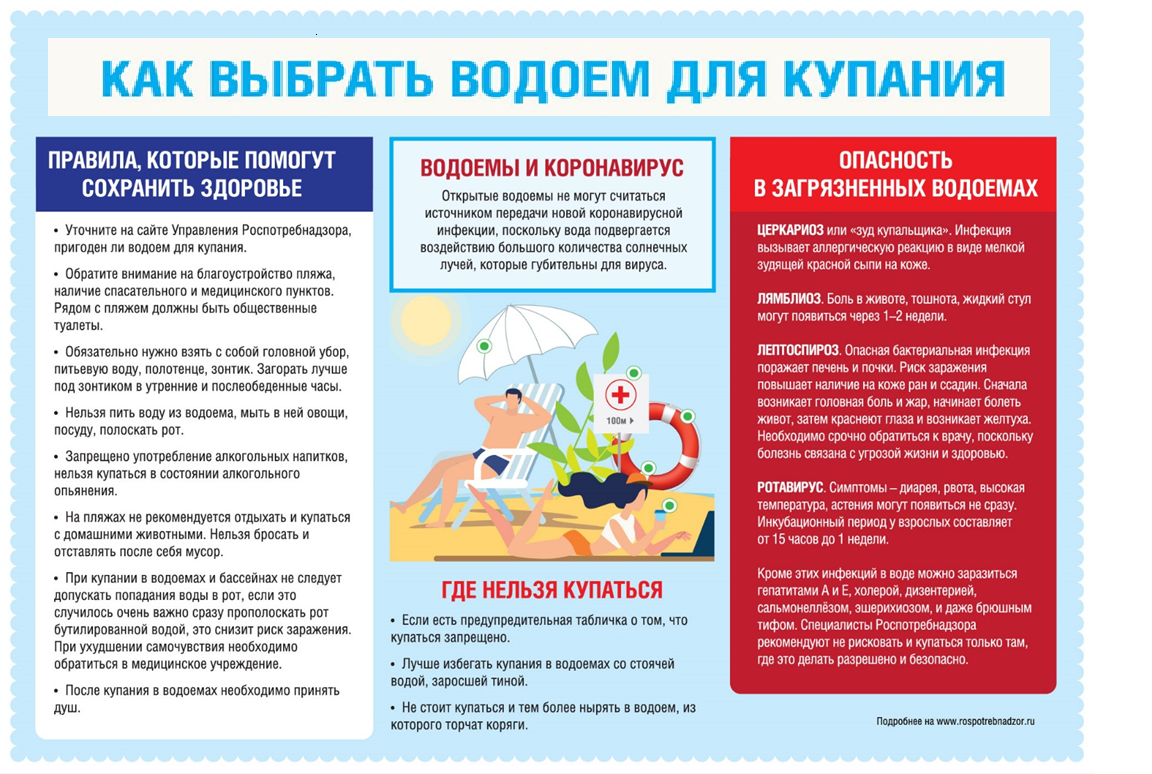 